AARTI BHAGTANI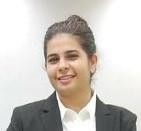 8319856812| rtbhagtani28@gmail.com| 19IP63001Projects:E-Commerce WebsiteThe objective of our project is to design and develop an online platform for Art Gallery using which one can easily access the high-resolution images of artwork and crafts made by artists and can also purchase the creative product via E-payment.OS: Windows 7,8; Front end: Html, JavaScript, CSS, PHP, OPEN CART (ecommerce tool) ;Back end: MY SQL, in 2014.Professional Legal Experience Internship at ALG India law Offices LLP from 01.01.2022 to 31.01.2022:Patent searches (including Patentability, Infringement, Invalidity &FTO), prosecution of Indian patent applications (preparation of response to FER) and introduction to the India Patent application process.Intern, Office of Advocate Rajesh Meindiretta, High Court of Madhya Pradesh May-June 2021Indian Contracts Act, 1872: Essential elements of a Valid Contract; Indemnity Guarantee; Bailment and Pledge; Law of Agency; E-Contract; Specific Relief Act, 1963: Specific reliefs and defense; specific performance and defense; In-School internship under Prof. Arindam Basu:Patent licensing in the context of Antitrust and its impact on COVID-19 in which explored the guidelines given by Competitive Commission of India in the scenario of Covid-19 to prevent Anti- Competitive Practices.CertificationsASP.netParticipated in the SPARK-IT training Program conducted by Infosys Foundation from October 2014 to January 2015 at Chennai where learned the technical skills of .net in detail.PublicationsPaper titled “The Concept of Accomplice Witness Under the Indian Evidence Act, 1872” published in Volume 3 & Issue 1 of Law Audience Journal (e-ISSN: 2581-6705).Positions of responsibilityClass Representative in Government Engineering College during 2011-2013S.NoCourseCollege/University1.LLB, 2022IIT Kharagpur2.INFORMATION AND TECHNOLOGY, 2014GOVERNMENT ENGINEERING COLLEGE/CSVTU3.CBSE, 2010MAHARISHI VIDYA MANDIR4.CBSE, 2008MAHARISHI VIDYA MANDIR